УКРАЇНАЧЕРНІВЕЦЬКА ОБЛАСНА ДЕРЖАВНА АДМІНІСТРАЦІЯ         ДЕПАРТАМЕНТ ОСВІТИ І НАУКИвул. М. Грушевського, 1, м. Чернівці, 58010, тел. (0372) 55-29-66, факс 57-32-84,  Е-mail: doncv@ukr.net   Код ЄДРПОУ 3930133728.09.2021 № 01-33/2519                          На № ____________від ___________Керівникам  органів управління освітою сільських, селищних, міських територіальних громадКерівникам закладів освіти обласного підпорядкуванняЩодо проведення урочистостейз нагоди посвяти в слухачі БуковинськоїМалої академії наук учнівської молодіДепартамент освіти і науки облдержадміністрації інформує, що 12.10.2021 о 1400  відбудуться урочистості з нагоди посвяти в слухачі Буковинської Малої академії наук учнівської молоді.Посвята проводитиметься у режимі on-line за посиланням:https://us02web.zoom.us/j/9987762218?pwd=YXAzNlVnaEtITEJacC8xVjZ5ZjQ2QT09 (ідентифікатор: 9987762218, код доступу: yR7Ym4).Просимо проінформувати заклади загальної середньої освіти Чернівецької області про проведення урочистостей та сприяти підключенню учнів, що зараховані на навчання до КОПНЗ «Буковинська Мала академія наук учнівської молоді» відповідно до списку, що додається.Додаток: на 21 арк. Директор  Департаменту                                                     Людвига ЦУРКАНЮлія Дячук 55 18 16   Марія Тріска 57 30 76                                                           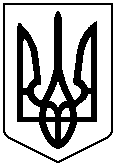 